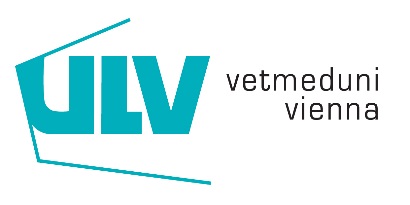 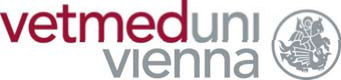 BEITRITTSERKLÄRUNGIch erkläre hiermit meinen Beitritt zum UniversitätslehrerInnenverband der Veterinärmedizinischen Universität Wien (ULV-Vetmeduni).Name 	Institut/Klinik 	Nach dem Beitritt bin ich mit der Eintragung in die Mitgliederdatenbank und der Aufnahme in die Informations-Mailingliste des ULV einverstanden. Der Erhalt von Informationen kann jederzeit widerrufen werden.Wien, am				(Datum)	(Unterschrift)Diese ausgefüllte und unterfertigten Beitrittserklärung sende ich per E-Mail an Ass.-Prof. Dr.med.vet. Dr. Katharina Hittmair (Klinische Abteilung für Bildgebende Diagnostik). Die Mitgliedschaft wird mit Einlangen des Mitgliedsbeitrages (z.Zt. 25 Euro) am Konto des ULV-Vetmeduni rechtsgültig. Die damit verbundene Rechtsschutzversicherung wird drei Monate nach dem Beitritt aktiviert. Nähere Informationen, Statuten, Datenschutzerklärung und insbesondere auch Versicherungsbedingungen am Internet unter https://www.vetmeduni.ac.at/ulv/ sowie bei Sitzungen und Versammlungen des ULV.